Афиша мероприятий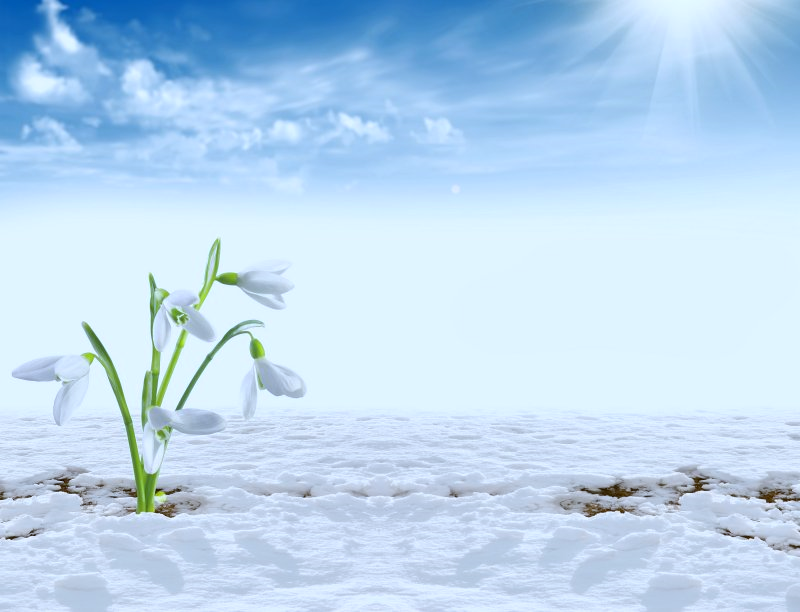 МБУК «Бакчарский краеведческий музей»АПРЕЛЬ2024 годВыставка «Бабушкин сервиз»Выставка «Его величество самовар»с 01.04.2024г. – 30.04.2024г.,Выставка «Космос далекий и близкий»с 10.04.2024г -26.04.2024г.Выставка «Пасхальное разноцветие»                                         с 22.04.2024г. – 05.05.2024г.                                       ул. Ленина, д. 51По пушкинской карте 5 событийапреля: Выставка «Калашников - лучший оружейник планеты», Выставка «Северный сад», Барак ссыльных «Судьба поневоле», «Дом садовода и овощевода В.И. Гвоздева», мастер-класс «Готовим имбирное печенье».Купить онлайн билет на событие в Бакчарский краеведческий музей можно,перейдя по ссылкам в ГосуслугиКультура.Постоянные экспозиции:«Калашников – лучший оружейник планеты»«Позвони мне, позвони…»                                                                                                      «…И здесь когда-то жили носороги»«Богатство и слава Бакчарского края»«Учителями славится Россия»«Ретро аппаратура»«У каждого времени свои часы»Ул. Ленина, 51«Подарил людям сад»«Северный сад»«Дом садовода и овощевода В.И. Гвоздева»Барак ссыльных «Судьба поневоле»ул. Парковая, 36- музейный комплексБакчарский краеведческий музей северного садоводства приглашает:ПОНЕДЕЛЬНИК – ПЯТНИЦА – 09.00 – 17.00 (ОБЕД – 13.00 – 14.00)СУББОТА, ВОСКРЕСЕНИЕ – ВЫХОДНОЙЭкскурсии проводятся только в будние дни,а также посетить музей можно и выходные дни.Обязательно позвоните заранее и договоритесь о времени визита.Справки по телефону: 22-901с. Бакчар,  ул.Ленина,51